AGENDA-VORLAGE FÜR BUSINESS-MEETINGS   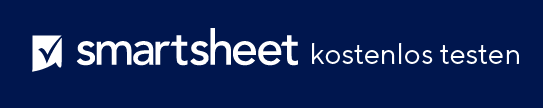 ZIELEZIEL 1BEMERKUNGENZIEL 2BEMERKUNGENZIEL 3BEMERKUNGENZIEL 4BEMERKUNGENZEITPLANDATUMZEITSTANDORTSTANDORTMEETING-VORSITZENDERE-MAILE-MAILTELEFONMEETING-SCHREIBERE-MAILE-MAILTELEFONTITELTITELTITELTITELANWESENDE TEILNEHMERANWESENDE TEILNEHMERANWESENDE TEILNEHMERANWESENDE TEILNEHMERZEITINHALTSBESCHREIBUNG10:30 bis 10:40 UhrTeilnahme; Sitzungseröffnung10:41 bis 11:00 UhrZiel 111:01 bis 11:15 UhrZIEL 211:16 bis 11:30 UhrZiel 311:31 bis 11:50 UhrZiel 411:51 bis 12:00 UhrAnkündigungen; SchlusswortHAFTUNGSAUSSCHLUSSAlle von Smartsheet auf der Website aufgeführten Artikel, Vorlagen oder Informationen dienen lediglich als Referenz. Wir versuchen, die Informationen stets zu aktualisieren und zu korrigieren. Wir geben jedoch, weder ausdrücklich noch stillschweigend, keine Zusicherungen oder Garantien jeglicher Art über die Vollständigkeit, Genauigkeit, Zuverlässigkeit, Eignung oder Verfügbarkeit in Bezug auf die Website oder die auf der Website enthaltenen Informationen, Artikel, Vorlagen oder zugehörigen Grafiken. Jegliches Vertrauen, das Sie in solche Informationen setzen, ist aus eigener Verantwortung.